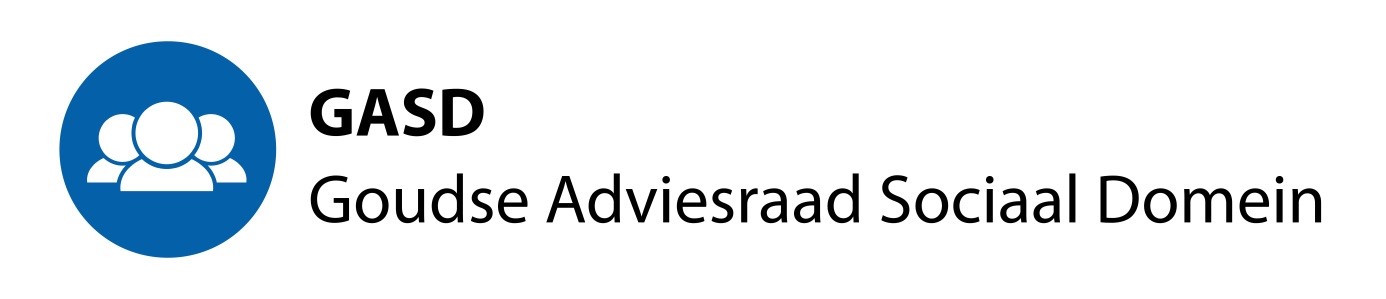 Agenda voor de vergadering van donderdag 18 februari van 2021 13.30 tot uiterlijk 16.30 uur.De link voor de zoomvergadering zal worden toegestuurd.Opening, mededelingen en vaststelling agenda.Vroeg in de vergadering zal van ambtelijke zijde een toelichting worden gegeven over het regionale kader voor WMO / Jeugd.Rond 14.15 uur zal eveneens van ambtelijke zijde een toelichting worden gegeven op de voortgang vernieuwing sociale dienst.Verslag van de januari-vergadering van de GASD.Impressie van de GCR bijeenkomst van 18 februari.Concept jaarverslag GASD 2020.Terugblik op de digitale bijeenkomst rond PGB.Verslag van bijgewoonde bijeenkomsten, lezingen en dergelijkeStand van zaken rond inburgering, woon-zorg visie mogelijk andere zaken die wij in 2021 zullen oppakken.Sluiting.